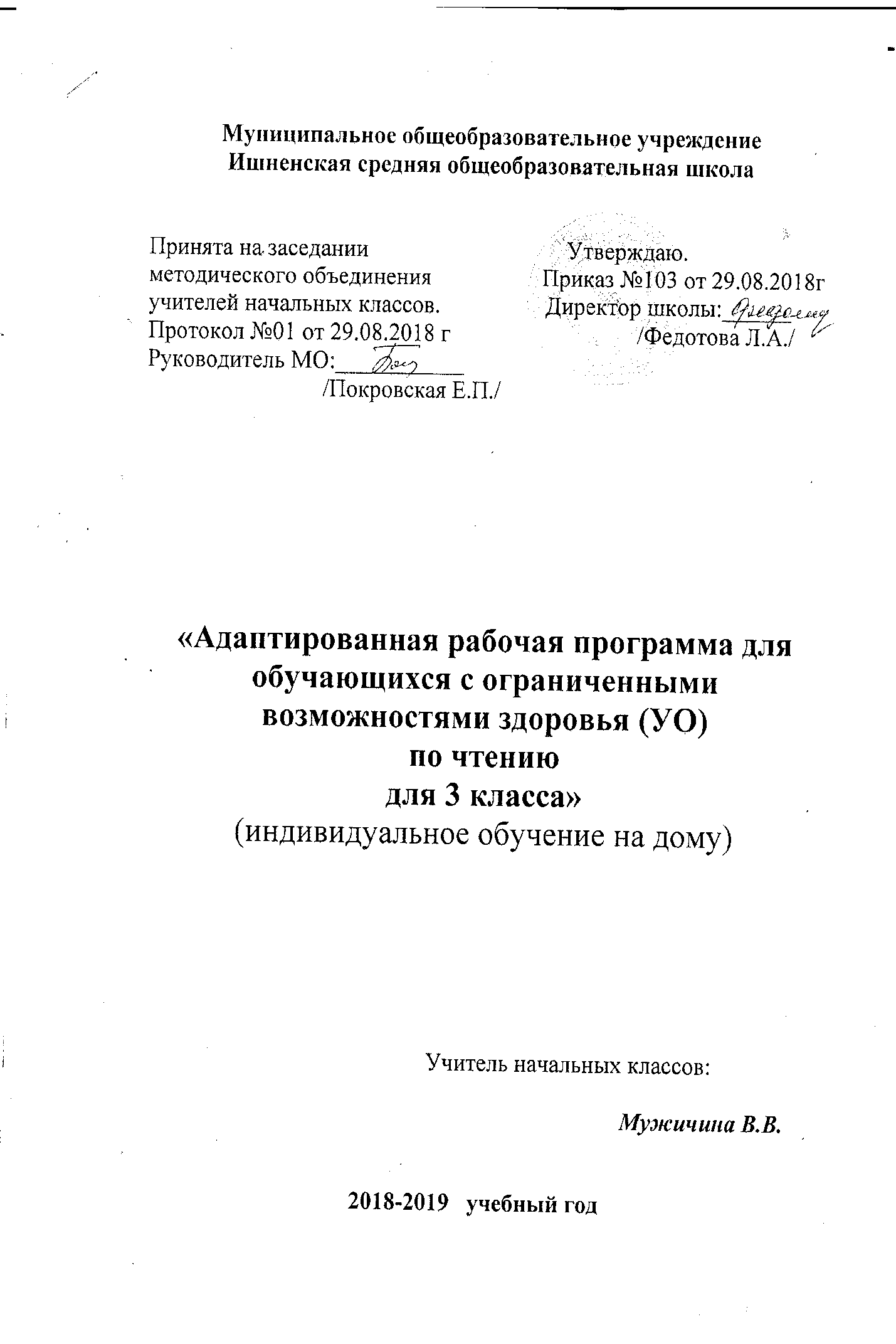 ПОЯСНИТЕЛЬНАЯ ЗАПИСКАНормативно-правовую базу разработки рабочей программы составляют: - Федеральный закон  Российской Федерации «Об образовании в РФ» от 29.12.2012г. № 273-ФЗ;- Федеральный государственный образовательный стандарт образования обучающихся с умственной отсталостью (интеллектуальными нарушениями); - Адаптированная основная образовательная программа образования обучающихся с умственной отсталостью (интеллектуальными нарушениями).   ОДОБРЕНА решением федерального учебно-методического объединения по общему образованию (протокол от 22 декабря 2015 г. № 4/15)Рабочая программа составлена на основе С. Ю. Ильина, А. А. Богданова, Т. М. Головкина Методические рекомендации. 2–4 классы: учеб. пособие для общеобразоват. организаций, реализующих адапт. основные общеобразоват. программы  –М. : Просвещение, 2017. Адаптированной основной общеобразовательной программы НОО обучающихся С ЗПР МОУ Ишненской СОШ на 2017 – 2022 г.Учебного плана МОУ Ишненской  СОШ для  8 вида на 2018-2019 учебный годУчебника «Чтение» в 2 частях, для 3 класса (авторы:С. Ю. Ильина, А. А. Богданова.) М., «Просвещение»,2018Рабочая программа составлена на основании изложения материала в учебнике. В том случае, когда программой предусмотрен большой объем материала, основная тема в соответствии с материалом учебника, разделена на блоки. Цели и задачи обучения предметуВоспитание интереса к чтению и формирование положительного отношения к нему как к одному из видов познавательной деятельности.Коррекция недостатков познавательных процессов, деятельности, эмоциональной сферы и личности младших школьников с лёгкими нарушениями интеллекта.Формирование технической стороны чтения: чтение знакомых и доступных по звуко-слоговой структуре слов без искажения этой структуры и с правильной постановкой ударения; постепенный переход от послогового чтения к чтению целыми словами.Формирование навыка осознанного чтения несложных по структуре и содержанию художественных и научно-познавательных текстов.Овладение практико-ориентированными навыками, прежде всего навыками общения, с помощью прочитанных и разобранных под руководством учителя произведений.Основные направления коррекционной работы1. Совершенствование движений и сенсомоторного развития: 
- развитие мелкой моторики кисти и пальцев рук;
- развитие артикуляционной моторики. 
2. Коррекция отдельных сторон психической деятельности: 
- развитие зрительного восприятия и узнавания; 
- развитие пространственных представлений ориентации; 
- развитие представлений о времени; 
- развитие слухового внимания и памяти.
3. Развитие основных мыслительных операций: 
- навыков соотносительного анализа; 
- умения работать по словесной инструкции, алгоритму.4. Развитие различных видов мышления: 
- развитие наглядно-образного мышления; 
- развитие словесно-логического мышления (умение видеть и устанавливать логические связи между предметами, явлениями и событиями). 
5. Коррекция нарушений в развитии эмоционально-личностной сферы (релаксационные упражнения для мимики лица, драматизация, чтение по ролям и т.д.). 
6.  Развитие речи, овладение техникой речи. 
7. Расширение представлений об окружающем мире и обогащение словаря. 
8.  Коррекция индивидуальных пробелов в знаниях.Планируемые результатыЛичностные результаты:проявление эмоционального отклика на произведения литературы;способность давать элементарную нравственную оценку своим и чужим поступкам;способность поддерживать коммуникацию со взрослыми и сверстниками;способность обращаться за помощью;владение разнообразными средствами коммуникации;элементарные представления о смысле некоторых нравственных понятий (правда, ложь, добро, трудолюбие и др.), отражённых в литературных произведениях;уважительное и бережное отношение к людям труда и результатам их деятельности.Предметные результаты:Минимальный уровень:правильно читать текст по слогам с постепенным переходом к плавному чтению целым словом двух- и трёхсложных слов;отвечать на вопросы по фактическому содержанию прочитанного текста;определять главных действующих лиц произведения;соотносить иллюстрацию с определённым отрывком прочитанного и предварительно разобранного текста;пересказывать текст или его часть с опорой на картинный план или вопросы;определять особенности интонации, соответствующей характеру и поступкам героев (после предварительного разбора);выразительно читать наизусть 3 - 5 стихотворений.Достаточный уровень:правильно читать вслух целыми словами;выразительно читать наизусть 5 - 7 стихотворений;давать элементарную оценку поступков героев и событий;читать текст по ролям с использованием некоторых средств устной выразительности (после предварительного разбора)Правильность чтения. Чтение простых слов без искажения их звукового состава и с правильной постановкой ударения. Чтение многосложных слов и слов со стечением согласных без искажения их звукового состава и правильной постановкой ударения после предварительной отработки.Беглость чтения. Переход к чтению целым словом. Послоговое чтение слов, трудных по семантике и слоговой структуре, после предварительной отработки. Переход с орфографического на орфоэпическое чтение односложных и двухсложных слов. Чтение текстов молча с выполнением заданий учителя после предварительного анализа текста и прочтения его вслух.Осознанность чтения. Ответы на вопросы по содержанию прочитанного текста. Выборочное чтение для ответа на вопрос или соотнесения прочитанного текста с иллюстрацией. Нахождение в тексте информации по заданию учителя или по заданию, представленному в учебнике. Объяснение поступков действующих лиц и их элементарная оценка с опорой на вопросы учителя, личный опыт. Выявление основной мысли прочитанного текста в процессе коллективной работы с помощью наводящих вопросов учителя. Толкование смысла пословиц с опорой на прочитанное произведение или личный опыт. Сравнение произведений, одинаковых по теме, поступкам героев, идее произведения с опорой на вопросы учителя.Выразительность чтения. Чтение с интонацией и паузами, соответствующими знакам препинания в предложении. Чтение с интонацией, соответствующей характеру героя, после предварительной подготовки. Выразительное чтение по ролям небольших отрывков после предварительной подготовки. Выразительное чтение стихотворений наизусть с опорой на образец чтения, показанный учителем.Работа с текстом. Объяснение значения слова с опорой на наглядный материал после предварительного разбора. Нахождение в тексте незнакомых слов и обращение за разъяснениями к учителю или одноклассникам. Установление последовательности событий или поступков, описанных в произведении. Сравнение поведения в схожих ситуациях персонажей разных произведений. Элементарная оценка поступков героев и их характеров. Обмен впечатлениями, элементарными суждениями по содержанию прочитанного и разобранного текста. Пересказ текста по частям близко к тексту с опорой на картинный план или без него. Нахождение в тексте произведения слов и выражений, характеризующих героев, и использование их в пересказе. Восстановление содержания прочитанного произведения по опорным словам и иллюстрации. Ориентировка в книге по оглавлению.Внеклассное чтение. Выбор из классной библиотечки или школьной библиотеки книг, связанных с произведениями, читаемыми на уроке; самостоятельное их прочтение. Называние автора и заглавия самостоятельно прочитанной книги. Ознакомление с новыми книгами по иллюстрации на обложке и названию. Прогнозирование содержания книги по её основным элементам. Запись в школьную библиотеку. Знакомство с расстановкой книг в библиотеке по темам или авторам (систематический и алфавитный каталоги). Внеклассное чтение лучше проводить на каждом уроке по 10 минут. В тематическом планировании оно стоит в конце каждой темы.Место курса в программеВ программу внесены изменения: уменьшено количество учебных часов в связи с Базисным учебным планом по VIII виду МОУ Ишненской СОШ. Рабочая программа рассчитана на 68 часа (2часа в неделю).Календарно-тематическое планированиеЛитератураИльина С.Ю.  Богданова А.А., Головкина Т.М. Чтение 2-4 классы Методические рекомендацииИльина С.Ю. Чтение Учебник для 3 класса в 2 частях. М., Просвещение, 2018Оборудование и раздаточный материал1 Скороговорки по темам.2 Пословицы по темам.3 Наборное полотно для составления слогов, слов и предложений.4 Наборы предметных, ситуативных и сюжетных картинок.№ДатаТема урокаТема урокаВиды деятельностиЗдравствуй, школа (5 ч)Здравствуй, школа (5 ч)Здравствуй, школа (5 ч)Здравствуй, школа (5 ч)Здравствуй, школа (5 ч)103.09Сентябрь. М. СадовскийВесёлая улица. По В. ВоскобойниковуЧтение трудных по структуре слов по слогам и целыми словами. Рассматривание иллюстрации. Ответы на вопросы по иллюстрации. Установление причинно-следственных связей между поступками героев. Объяснение смысла образного выражения. Определение интонационных характеристик стихотворения. Заучивание стихотворения наизустьЧтение трудных по структуре слов по слогам и целыми словами. Рассматривание иллюстрации. Ответы на вопросы по иллюстрации. Установление причинно-следственных связей между поступками героев. Объяснение смысла образного выражения. Определение интонационных характеристик стихотворения. Заучивание стихотворения наизусть205.09Первое сентября.         В. БерестовЗавтра в школу. По В. ДрагунскомуЧтение трудных по структуре слов по слогам и целыми словами. Определение признаков праздника 1 Сентября по описанию в стихотворении. Элементарная оценка настроения персонажей стихотворения. Выборочное чтение для подтверждения ответа. Сравнение собственного настроения и настроения героев стихотворения. Составление устного рассказа о празднике 1 Сентября, прошедшем в школеЧтение трудных по структуре слов по слогам и целыми словами. Определение признаков праздника 1 Сентября по описанию в стихотворении. Элементарная оценка настроения персонажей стихотворения. Выборочное чтение для подтверждения ответа. Сравнение собственного настроения и настроения героев стихотворения. Составление устного рассказа о празднике 1 Сентября, прошедшем в школе310.09Пятёрки. По Э. ШимуКто лучшим будет.     В. БирюковЧтение трудных по структуре слов по слогам и целыми словами. Ответы на вопросы по содержанию текста. Выборочное чтение для подтверждения ответа. Формулирование элементарных суждений и умозаключений на основе личного опытаЧтение трудных по структуре слов по слогам и целыми словами. Ответы на вопросы по содержанию текста. Выборочное чтение для подтверждения ответа. Формулирование элементарных суждений и умозаключений на основе личного опыта412.09Обида. По В. ХомченкоНаша учительница.     А. АксёноваВМЧтение трудных по структуре слов по слогам и целыми словами. Нахождение в тексте слов, определяющих внешний вид героев. Элементарная оценка поступков персонажей произведения. Формулирование своего мнения о возможном поведении героев рассказаПересказ текста по иллюстрациям. Выборочное чтение для подтверждения ответаЧтение трудных по структуре слов по слогам и целыми словами. Нахождение в тексте слов, определяющих внешний вид героев. Элементарная оценка поступков персонажей произведения. Формулирование своего мнения о возможном поведении героев рассказаПересказ текста по иллюстрациям. Выборочное чтение для подтверждения ответа517.09Школьные загадкиОбобщающий урок по разделу Проверь себяВн. чт.Соотнесение иллюстративного материала (предметных картинок) и содержания загадок.Определение общей темы раздела с опорой на строчки стихотворения. Сравнение произведений, одинаковых по теме. Выразительное чтение стихотворений раздела с интонацией, соответствующей знакам препинания. Формулирование личной оценки и суждений о произведениях раздела.Соотнесение иллюстративного материала (предметных картинок) и содержания загадок.Определение общей темы раздела с опорой на строчки стихотворения. Сравнение произведений, одинаковых по теме. Выразительное чтение стихотворений раздела с интонацией, соответствующей знакам препинания. Формулирование личной оценки и суждений о произведениях раздела.Осень наступила. (6 часов)Осень наступила. (6 часов)Осень наступила. (6 часов)Осень наступила. (6 часов)Осень наступила. (6 часов)619.09Осень. О. ВысотскаяПоследний лист. По Ю. Ковалю Осень. Обсыпается весь наш бедный сад. А. ТолстойРассматривание иллюстрации. Называние признаков осени и занятий детей. Определение признаков времени года по содержанию стихотворения. Ответы на вопросы с использованием иллюстрации. Заучивание стихотворения наизусть. Чтение трудных по структуре слов по слогам и целыми словами. Ответы на вопросы по содержанию произведений. Пересказ с использованием иллюстрацийРассматривание иллюстрации. Называние признаков осени и занятий детей. Определение признаков времени года по содержанию стихотворения. Ответы на вопросы с использованием иллюстрации. Заучивание стихотворения наизусть. Чтение трудных по структуре слов по слогам и целыми словами. Ответы на вопросы по содержанию произведений. Пересказ с использованием иллюстраций724.09Сентябрь на дворе. По Н. СладковуВоробей. В. СтепановЧтение трудных по структуре слов по слогам и целыми словами. Уточнение признаков времени года по содержанию стихотворения. Подбор синонимов к образному выражению. Ответы на вопросы по содержанию текста. Выборочное чтение для подтверждения ответаУточнение представлений о зимующих и перелётных птицах. Составление рассуждений на основе личного опыта и содержания прочитанного. Рассматривание иллюстраций. Уточнение названий ягод и семян различных растений. Чтение трудных по структуре слов по слогам и целыми словами.Чтение трудных по структуре слов по слогам и целыми словами. Уточнение признаков времени года по содержанию стихотворения. Подбор синонимов к образному выражению. Ответы на вопросы по содержанию текста. Выборочное чтение для подтверждения ответаУточнение представлений о зимующих и перелётных птицах. Составление рассуждений на основе личного опыта и содержания прочитанного. Рассматривание иллюстраций. Уточнение названий ягод и семян различных растений. Чтение трудных по структуре слов по слогам и целыми словами.826.09Лето на верёвочке. По А. БарковуУлетают, улетели. Е. БлагининаЗа кормом для птиц. По Л. ВоронковойЧтение трудных по структуре слов по слогам и целыми словами. Уточнение признаков времени года по содержанию стихотворения. Подбор синонимов к образному выражению. Ответы на вопросы по содержанию текста. Выборочное чтение для подтверждения ответаУточнение представлений о зимующих и перелётных птицах. Составление рассуждений на основе личного опыта и содержания прочитанного. Рассматривание иллюстраций. Уточнение названий ягод и семян различных растений. Чтение трудных по структуре слов по слогам и целыми словами.Чтение трудных по структуре слов по слогам и целыми словами. Уточнение признаков времени года по содержанию стихотворения. Подбор синонимов к образному выражению. Ответы на вопросы по содержанию текста. Выборочное чтение для подтверждения ответаУточнение представлений о зимующих и перелётных птицах. Составление рассуждений на основе личного опыта и содержания прочитанного. Рассматривание иллюстраций. Уточнение названий ягод и семян различных растений. Чтение трудных по структуре слов по слогам и целыми словами.901.10В октябре.Г. ЛадонщиковСтрашный невидимка. По Н. СладковуУстановление причинно-следственных связей между природными явлениями и действиями людей. Определение интонации, характерной для стихотворения. Выразительное чтение с соответствующей интонацией. Ответы на вопросы по содержанию текста.Установление причинно-следственных связей между природными явлениями и действиями людей. Определение интонации, характерной для стихотворения. Выразительное чтение с соответствующей интонацией. Ответы на вопросы по содержанию текста.1003.10Осень наступила.         А. Плещеев Сказка об осеннем ветре. По Н. АбрамцевойУточнение представлений о признаках осени. Ответы на вопросы с использованием иллюстрации. Уточнение смысла нового слова после объяснения учителя. Эмоциональная оценка настроения, вызванного прочтением стихотворения.Ответы на вопросы по содержанию текста. Выборочное чтение для подтверждения ответа.Уточнение представлений о признаках осени. Ответы на вопросы с использованием иллюстрации. Уточнение смысла нового слова после объяснения учителя. Эмоциональная оценка настроения, вызванного прочтением стихотворения.Ответы на вопросы по содержанию текста. Выборочное чтение для подтверждения ответа.1108.10Доскажи словечко(Осенние загадки)Обобщающий урок по разделу Проверь себяВн. чт.Определение названия стихотворения, являющегося названием раздела. Выразительное чтение стихотворения. Сравнение произведений, одинаковых по теме. Уточнение признаков осеннего времени года, описанного в них. Объяснение смысла пословиц и образных выражений.Определение названия стихотворения, являющегося названием раздела. Выразительное чтение стихотворения. Сравнение произведений, одинаковых по теме. Уточнение признаков осеннего времени года, описанного в них. Объяснение смысла пословиц и образных выражений.Учимся трудиться (7 часов)Учимся трудиться (7 часов)Учимся трудиться (7 часов)Учимся трудиться (7 часов)Учимся трудиться (7 часов)1210.10Всё для всех. Ю. ТувимРабота. По Д. ГабеРассматривание иллюстраций. Уточнение названий профессий. Объяснение смысла пословиц. Чтение трудных по структуре слов по слогам и целыми словами. Ответы на вопросы по содержанию текста. Выборочное чтение для подтверждения ответа.Пересказ текста с использованием иллюстраций. Определение характера главного героя рассказа по его поступкамРассматривание иллюстраций. Уточнение названий профессий. Объяснение смысла пословиц. Чтение трудных по структуре слов по слогам и целыми словами. Ответы на вопросы по содержанию текста. Выборочное чтение для подтверждения ответа.Пересказ текста с использованием иллюстраций. Определение характера главного героя рассказа по его поступкам1315.10Мои  помощники.        В. ОрловБабушка и внучка. По А. ПотаповойЧтение трудных по структуре слов по слогам и целыми словами. Ответы на вопросы по содержанию текста. Составление рассуждений на основе содержания стихотворения. Объяснение смысла нового словаВыборочное чтение для подтверждения ответа. Выразительное чтение с соответствующей интонациейЧтение трудных по структуре слов по слогам и целыми словами. Ответы на вопросы по содержанию текста. Составление рассуждений на основе содержания стихотворения. Объяснение смысла нового словаВыборочное чтение для подтверждения ответа. Выразительное чтение с соответствующей интонацией1417.10Бабушка и внучка. По А. ПотаповойПовара. Б. ЗаходерЧтение трудных по структуре слов по слогам и целыми словами. Ответы на вопросы по содержанию текста. Составление рассуждений на основе содержания стихотворения. Объяснение смысла нового словаВыборочное чтение для подтверждения ответа. Выразительное чтение с соответствующей интонациейЧтение трудных по структуре слов по слогам и целыми словами. Ответы на вопросы по содержанию текста. Составление рассуждений на основе содержания стихотворения. Объяснение смысла нового словаВыборочное чтение для подтверждения ответа. Выразительное чтение с соответствующей интонацией1522.10Сюрприз. По М.ДружининойМаргаритка.                    О. ВысотскаяЧтение трудных по структуре слов по слогам и целыми словами. Ответы на вопросы по содержанию текста. Выборочное чтение для подтверждения ответа. Устный рассказ, близкий по теме стихотворениюЧтение трудных по структуре слов по слогам и целыми словами. Ответы на вопросы по содержанию текста. Выборочное чтение для подтверждения ответа. Устный рассказ, близкий по теме стихотворению1624.10Пуговица. По В. ХомченкоПортниха.Г. ЛадонщиковЧтение трудных по структуре слов по слогам и целыми словами. Ответы на вопросы по содержанию текста. Эмоциональная оценка поступков героев Заучивание стихотворения наизустьЧтение трудных по структуре слов по слогам и целыми словами. Ответы на вопросы по содержанию текста. Эмоциональная оценка поступков героев Заучивание стихотворения наизусть1707.11Пуговица. В. ОсееваКак я помогал маме мыть пол. По В.ГолявкинуЧтение трудных по структуре слов по слогам и целыми словами. Ответы на вопросы по содержанию текста. Выборочное чтение для подтверждения ответа. Составление рассказа по картинке. Нравственная оценка поступков герояЧтение трудных по структуре слов по слогам и целыми словами. Ответы на вопросы по содержанию текста. Выборочное чтение для подтверждения ответа. Составление рассказа по картинке. Нравственная оценка поступков героя1812.11Как Алёшке учиться надоело. По С. БаруздинуЧем пахнут ремёсла. Дж. РодариОбобщающий урок по разделу Проверь себяВн. чт.Уточнение названий профессий, упомянутых в произведениях раздела. Определение стихотворения по строчкам из него, ответы на вопросы по его содержанию. Соотнесение иллюстраций с названием рассказа, пересказ текста с использованием картинного плана.Объяснение нравственного смысла понятия «трудолюбие». Обсуждение проблемной ситуации «Зачем люди трудятся»Уточнение названий профессий, упомянутых в произведениях раздела. Определение стихотворения по строчкам из него, ответы на вопросы по его содержанию. Соотнесение иллюстраций с названием рассказа, пересказ текста с использованием картинного плана.Объяснение нравственного смысла понятия «трудолюбие». Обсуждение проблемной ситуации «Зачем люди трудятся»Ребятам о зверятах  (7часов)Ребятам о зверятах  (7часов)Ребятам о зверятах  (7часов)Ребятам о зверятах  (7часов)Ребятам о зверятах  (7часов)1914.11Лисята. По Е. ЧарушинуЗаяц. Е. ТараховскаяРассматривание иллюстрации. Уточнение названий диких и домашних животных. Чтение трудных по структуре слов по слогам и целыми словами. Ответы на вопросы по содержанию текста. Определение смысла новых слов, подбор синонимов. Выборочноечтение для подтверждения ответа Самостоятельное рисование по теме стихотворенияРассматривание иллюстрации. Уточнение названий диких и домашних животных. Чтение трудных по структуре слов по слогам и целыми словами. Ответы на вопросы по содержанию текста. Определение смысла новых слов, подбор синонимов. Выборочноечтение для подтверждения ответа Самостоятельное рисование по теме стихотворения2019.11Ёж. По М. ПришвинуМатеринская забота. По А. БарковуЧтение трудных по структуре слов по слогам и целыми словами. Ответы на вопросы по содержанию текста. Объяснение образного выражения. Рассматривание иллюстраций, подбор к ним подходящих отрывков из текста. Объяснение названия рассказаЧтение трудных по структуре слов по слогам и целыми словами. Ответы на вопросы по содержанию текста. Объяснение образного выражения. Рассматривание иллюстраций, подбор к ним подходящих отрывков из текста. Объяснение названия рассказа2121.11Белёк. По Г. СнегирёвуПин и Гвин.                          В. ПриходькоЧтение трудных по структуре слов по слогам и целыми словами. Ответы на вопросы по содержанию текста. Выборочное чтение для подтверждения ответа. Устный рассказ на основе собственного опыта. Заучивание стихотворения наизустьУстановление причинно-следственных связей между событиями рассказа. Составление рассказа по иллюстрации Предположение о событиях, которые могут произойти после рассказа. Объяснение названия рассказаЧтение трудных по структуре слов по слогам и целыми словами. Ответы на вопросы по содержанию текста. Выборочное чтение для подтверждения ответа. Устный рассказ на основе собственного опыта. Заучивание стихотворения наизустьУстановление причинно-следственных связей между событиями рассказа. Составление рассказа по иллюстрации Предположение о событиях, которые могут произойти после рассказа. Объяснение названия рассказа2226.11Галка. По Б. ЖитковуКуриныйвоспитанник.По В. ГаранжинуЧтение трудных по структуре слов по слогам и целыми словами. Ответы на вопросы по содержанию текста. Выборочное чтение для подтверждения ответа. Устный рассказ на основе собственного опыта. Заучивание стихотворения наизустьУстановление причинно-следственных связей между событиями рассказа. Составление рассказа по иллюстрации Предположение о событиях, которые могут произойти после рассказа. Объяснение названия рассказаЧтение трудных по структуре слов по слогам и целыми словами. Ответы на вопросы по содержанию текста. Выборочное чтение для подтверждения ответа. Устный рассказ на основе собственного опыта. Заучивание стихотворения наизустьУстановление причинно-следственных связей между событиями рассказа. Составление рассказа по иллюстрации Предположение о событиях, которые могут произойти после рассказа. Объяснение названия рассказа2328.11Добрый Волк. ПоМ. ТарловскомуЖивая шляпа. По Н. НосовуЧтение трудных по структуре слов по слогам и целыми словами. Ответы на вопросы по содержанию текста. Чтение диалога по ролям с соответствующей интонацией. Объяснение смысла названия рассказа. Пересказ с использованием иллюстраций. Самостоятельное чтение других произведений автораЧтение трудных по структуре слов по слогам и целыми словами. Ответы на вопросы по содержанию текста. Чтение диалога по ролям с соответствующей интонацией. Объяснение смысла названия рассказа. Пересказ с использованием иллюстраций. Самостоятельное чтение других произведений автора2403.12Котята. По Н. ПавловойКошкин щенок.В. БерестовЧтение трудных по структуре слов по слогам и целыми словами. Ответы на вопросы по содержанию текста. Объяснение смысла нового слова с помощью учителя. Выборочное чтение для подтверждения ответа. Определение реальности событий стихотворения. Устный рассказ по теме, близкой содержанию стихотворенияЧтение трудных по структуре слов по слогам и целыми словами. Ответы на вопросы по содержанию текста. Объяснение смысла нового слова с помощью учителя. Выборочное чтение для подтверждения ответа. Определение реальности событий стихотворения. Устный рассказ по теме, близкой содержанию стихотворения2505.12Сердитый дог Буль. По М. ПляцковскомуОбобщающий урок по разделу Проверь себя  Вн. чт.Уточнение названий диких животных и названий рассказов, в которых о них говоритсяЭмоциональная оценка произведений раздела. Самостоятельное рисование по теме раздела. Самостоятельный выбор книг по тематике разделаУточнение названий диких животных и названий рассказов, в которых о них говоритсяЭмоциональная оценка произведений раздела. Самостоятельное рисование по теме раздела. Самостоятельный выбор книг по тематике разделаЧудесный мир сказок (5 часов)Чудесный мир сказок (5 часов)Чудесный мир сказок (5 часов)Чудесный мир сказок (5 часов)Чудесный мир сказок (5 часов)2610.12Лиса и журавль.Русская народнаясказкаХрабрый баран. Русская народная сказкаРассматривание иллюстрации. Уточнение названий знакомых сказок. Эмоциональная оценка и пересказ понравившейся сказки. Ответы на вопросы по содержанию текста. Выборочное чтение для подтверждения ответа. Объяснение смысла нового слова, образного выражения. Определение возможных правильных поступков героев сказки. Объяснение нравственного смысла сказкиПересказ сказки по иллюстрациям Придумывание возможного продолжения сказкиРассматривание иллюстрации. Уточнение названий знакомых сказок. Эмоциональная оценка и пересказ понравившейся сказки. Ответы на вопросы по содержанию текста. Выборочное чтение для подтверждения ответа. Объяснение смысла нового слова, образного выражения. Определение возможных правильных поступков героев сказки. Объяснение нравственного смысла сказкиПересказ сказки по иллюстрациям Придумывание возможного продолжения сказки2712.12Овечка и волк. Украинская народная сказкаМедведь и пчёлы. Башкирская народная сказкаРассматривание иллюстрации. Уточнение названий знакомых сказок. Эмоциональная оценка и пересказ понравившейся сказки. Ответы на вопросы по содержанию текста. Выборочное чтение для подтверждения ответа. Объяснение смысла нового слова, образного выражения. Определение возможных правильных поступков героев сказки. Объяснение нравственного смысла сказкиПересказ сказки по иллюстрациям Придумывание возможного продолжения сказкиРассматривание иллюстрации. Уточнение названий знакомых сказок. Эмоциональная оценка и пересказ понравившейся сказки. Ответы на вопросы по содержанию текста. Выборочное чтение для подтверждения ответа. Объяснение смысла нового слова, образного выражения. Определение возможных правильных поступков героев сказки. Объяснение нравственного смысла сказкиПересказ сказки по иллюстрациям Придумывание возможного продолжения сказки2817.12Тигр и лиса. Таджикская народная сказкаЛиса и куропатка.ФранцузскаяНародная сказкаЧтение трудных по структуре слов по слогам и целыми словами. Ответы на вопросы по содержанию текста. Выборочное чтение для подтверждения ответа. Объяснение образных выражений, подтверждение строчками из текста, подбор синонимов. Пересказ сказки с использованием иллюстрацийЧтение трудных по структуре слов по слогам и целыми словами. Ответы на вопросы по содержанию текста. Выборочное чтение для подтверждения ответа. Объяснение образных выражений, подтверждение строчками из текста, подбор синонимов. Пересказ сказки с использованием иллюстраций2919.12Куцый хвост. Абхазская народная сказкаГлупый котёнок.Удмуртскаянародная сказкаЧтение трудных по структуре слов по слогам и целыми словами. Ответы на вопросы по содержанию текста. Выборочное чтение для подтверждения ответа. Установление причинно-следственных связей между событиями сказки. Пересказ с использованием иллюстрации. Определение смысла названия сказкиЧтение трудных по структуре слов по слогам и целыми словами. Ответы на вопросы по содержанию текста. Выборочное чтение для подтверждения ответа. Установление причинно-следственных связей между событиями сказки. Пересказ с использованием иллюстрации. Определение смысла названия сказки3024.12Обобщающий урок по разделу Проверь себя Вн. чт. Народные сказкиЭмоциональная оценка произведений раздела, составление суждений о прочитанных сказках. Определение названия сказки по пословице. Пересказ сказки с использованием иллюстраций. Уточнение названий народов, сказки которых есть в разделе.Эмоциональная оценка произведений раздела, составление суждений о прочитанных сказках. Определение названия сказки по пословице. Пересказ сказки с использованием иллюстраций. Уточнение названий народов, сказки которых есть в разделе.Зимушка-зима (10 часов)Зимушка-зима (10 часов)Зимушка-зима (10 часов)Зимушка-зима (10 часов)Зимушка-зима (10 часов)3126.12Ой ты, зимушка- зима! Русская народная песняЗаяц, Косач, Медведь и Дед Мороз. По В. Бианки ВМРассматривание иллюстрации. Уточнение признаков зимы. Ответы на вопросы по содержанию текста. Выборочное чтение для подтверждения ответа. Самостоятельное рисование на основе содержания стихотворения. Заучивание стихотворения наизусть. Объяснение образных выражений, подбор синонимовРассматривание иллюстрации. Уточнение признаков зимы. Ответы на вопросы по содержанию текста. Выборочное чтение для подтверждения ответа. Самостоятельное рисование на основе содержания стихотворения. Заучивание стихотворения наизусть. Объяснение образных выражений, подбор синонимов3214.01Декабрь.М. СадовскийКак ёлку наряжали. По Л. ВоронковойОбъяснение смысла образного выражения. Уточнение представлений о зимнем празднике. Заучивание стихотворения наизусть Чтение трудных по структуре слов по слогам и целыми словами. Ответы на вопросы по содержанию текста. Выборочное чтение для подтверждения ответа. Пересказ текста с использованием иллюстраций Самостоятельное рисование сценок из своей жизни Уточнение названий зимних забав. Устный рассказ о любимых зимних забавах.Объяснение смысла образного выражения. Уточнение представлений о зимнем празднике. Заучивание стихотворения наизусть Чтение трудных по структуре слов по слогам и целыми словами. Ответы на вопросы по содержанию текста. Выборочное чтение для подтверждения ответа. Пересказ текста с использованием иллюстраций Самостоятельное рисование сценок из своей жизни Уточнение названий зимних забав. Устный рассказ о любимых зимних забавах.3316.01В новогоднююночь. С. Попов Как Дед Мороз сделал себе помощников. По А. УсачёвуОбъяснение смысла образного выражения. Уточнение представлений о зимнем празднике. Заучивание стихотворения наизусть Чтение трудных по структуре слов по слогам и целыми словами. Ответы на вопросы по содержанию текста. Выборочное чтение для подтверждения ответа. Пересказ текста с использованием иллюстраций Самостоятельное рисование сценок из своей жизни Уточнение названий зимних забав. Устный рассказ о любимых зимних забавах.Объяснение смысла образного выражения. Уточнение представлений о зимнем празднике. Заучивание стихотворения наизусть Чтение трудных по структуре слов по слогам и целыми словами. Ответы на вопросы по содержанию текста. Выборочное чтение для подтверждения ответа. Пересказ текста с использованием иллюстраций Самостоятельное рисование сценок из своей жизни Уточнение названий зимних забав. Устный рассказ о любимых зимних забавах.3421.01Такой вот герой. По А. ПотаповойЗима. С. ЕсенинОбъяснение смысла образного выражения. Уточнение представлений о зимнем празднике. Заучивание стихотворения наизусть Чтение трудных по структуре слов по слогам и целыми словами. Ответы на вопросы по содержанию текста. Выборочное чтение для подтверждения ответа. Пересказ текста с использованием иллюстраций Самостоятельное рисование сценок из своей жизни Уточнение названий зимних забав. Устный рассказ о любимых зимних забавах.Объяснение смысла образного выражения. Уточнение представлений о зимнем празднике. Заучивание стихотворения наизусть Чтение трудных по структуре слов по слогам и целыми словами. Ответы на вопросы по содержанию текста. Выборочное чтение для подтверждения ответа. Пересказ текста с использованием иллюстраций Самостоятельное рисование сценок из своей жизни Уточнение названий зимних забав. Устный рассказ о любимых зимних забавах.3523.01Подарок.С. СувороваУ Ники новые лыжи. По В. ГолявкинуОтветы на вопросы по содержанию текста. Составление рассуждений на основе личного опыта и прочитанного Устный рассказ по теме стихотворенияВыразительное чтение стихотворения с соответствующей интонациейРассматривание иллюстраций, подбор соответствующих отрывков из текста Ответы на вопросы по содержанию текста. Составление рассуждений на основе личного опыта и прочитанного Устный рассказ по теме стихотворенияВыразительное чтение стихотворения с соответствующей интонациейРассматривание иллюстраций, подбор соответствующих отрывков из текста 3628.01С прогулки. И. Шевчук Неудачная находка. По М. БыковойОтветы на вопросы по содержанию текста. Составление рассуждений на основе личного опыта и прочитанного Устный рассказ по теме стихотворенияВыразительное чтение стихотворения с соответствующей интонациейРассматривание иллюстраций, подбор соответствующих отрывков из текста Ответы на вопросы по содержанию текста. Составление рассуждений на основе личного опыта и прочитанного Устный рассказ по теме стихотворенияВыразительное чтение стихотворения с соответствующей интонациейРассматривание иллюстраций, подбор соответствующих отрывков из текста 3730.01Детство. И. СуриковЧто за зверь? ПоЕ. ЧарушинуУточнение представлений о зимних забавах. Ответы на вопросы по содержанию стихотворения. Объяснение смысла образного выражения. Нравственная оценка поступков героев стихотворения. Прогнозирование собственного поведения в похожей ситуации. Заучивание стихотворения наизустьУточнение представлений о зимних забавах. Ответы на вопросы по содержанию стихотворения. Объяснение смысла образного выражения. Нравственная оценка поступков героев стихотворения. Прогнозирование собственного поведения в похожей ситуации. Заучивание стихотворения наизусть3804.02Не стучать - все спят! По Э. Шиму Зайка.В. СтепановЕловая каша. По Н. СладковуЧтение трудных по структуре слов по слогам и целыми словами. Ответы на вопросы по содержанию текста. Выборочное чтение для подтверждения ответа. Пересказ текста с использованием иллюстраций. Чтение текста по ролям с подходящей интонациейУточнение представлений о животных, впадающих в спячку. Ответы на вопросы по содержанию стихотворения. Выборочное чтение для подтверждения ответаЧтение трудных по структуре слов по слогам и целыми словами. Ответы на вопросы по содержанию текста. Выборочное чтение для подтверждения ответа. Пересказ текста с использованием иллюстраций. Чтение текста по ролям с подходящей интонациейУточнение представлений о животных, впадающих в спячку. Ответы на вопросы по содержанию стихотворения. Выборочное чтение для подтверждения ответа3906.02Снежок.3. АлександроваКоллективная печка. По С. БаруздинуЧтение трудных по структуре слов по слогам и целыми словами. Ответы на вопросы по содержанию текста. Выборочное чтение для подтверждения ответа. Пересказ текста с использованием иллюстраций. Чтение текста по ролям с подходящей интонациейУточнение представлений о животных, впадающих в спячку. Ответы на вопросы по содержанию стихотворения. Выборочное чтение для подтверждения ответаЧтение трудных по структуре слов по слогам и целыми словами. Ответы на вопросы по содержанию текста. Выборочное чтение для подтверждения ответа. Пересказ текста с использованием иллюстраций. Чтение текста по ролям с подходящей интонациейУточнение представлений о животных, впадающих в спячку. Ответы на вопросы по содержанию стихотворения. Выборочное чтение для подтверждения ответа4011.02Доскажи словечко(Зимние загадки).В. Аникин, Н. МайданникОбобщающий урок по разделу Проверь себя Вн. чт.Уточнение признаков зимы в лесу и в городе. Составление элементарных рассуждений на основе собственного опыта и прочитанного. Объяснение смысла пословиц. Уточнение представлений о подготовке к зиме и зимовке животных и птиц. Ответы на вопросы по содержанию текста. Определение названия зимнего праздника по приведённым словам. Устный рассказ по теме, близкой содержанию рассказов (о Новом годе и зимних забавах). Рассказывание наизусть понравившегося стихотворенияУточнение признаков зимы в лесу и в городе. Составление элементарных рассуждений на основе собственного опыта и прочитанного. Объяснение смысла пословиц. Уточнение представлений о подготовке к зиме и зимовке животных и птиц. Ответы на вопросы по содержанию текста. Определение названия зимнего праздника по приведённым словам. Устный рассказ по теме, близкой содержанию рассказов (о Новом годе и зимних забавах). Рассказывание наизусть понравившегося стихотворенияТак нельзя, а так можно (5 часов)Так нельзя, а так можно (5 часов)Так нельзя, а так можно (5 часов)Так нельзя, а так можно (5 часов)Так нельзя, а так можно (5 часов)4113.02Снегирь и синичка. По А. ЯгафаровойПтица-синица. ПоВ. ХомченкоЧтение трудных по структуре слов по слогам и целыми словами. Рассматривание иллюстрации. Эмоциональная оценка поступков героев. Ответы на вопросы по содержанию текста. Выборочное чтение для подтверждения ответа. Объяснение образных выражений, пословиц. Пересказ текста с опорой на иллюстрации Объяснение нравственного смысла понятий «забота» и «внимание», «правда» и «ложь» с опорой на вопросы.Чтение трудных по структуре слов по слогам и целыми словами. Рассматривание иллюстрации. Эмоциональная оценка поступков героев. Ответы на вопросы по содержанию текста. Выборочное чтение для подтверждения ответа. Объяснение образных выражений, пословиц. Пересказ текста с опорой на иллюстрации Объяснение нравственного смысла понятий «забота» и «внимание», «правда» и «ложь» с опорой на вопросы.4218.02Дельный совет.Г. ЛадонщиковКосточка. По                     Л. ТолстомуЧтение трудных по структуре слов по слогам и целыми словами. Рассматривание иллюстрации. Эмоциональная оценка поступков героев. Ответы на вопросы по содержанию текста. Выборочное чтение для подтверждения ответа. Объяснение образных выражений, пословиц. Пересказ текста с опорой на иллюстрации Объяснение нравственного смысла понятий «забота» и «внимание», «правда» и «ложь» с опорой на вопросы.Чтение трудных по структуре слов по слогам и целыми словами. Рассматривание иллюстрации. Эмоциональная оценка поступков героев. Ответы на вопросы по содержанию текста. Выборочное чтение для подтверждения ответа. Объяснение образных выражений, пословиц. Пересказ текста с опорой на иллюстрации Объяснение нравственного смысла понятий «забота» и «внимание», «правда» и «ложь» с опорой на вопросы.4320.02Праздничный стол. По С. Георгиеву За игрой.В. БерестовБревно. С. БаруздинЭмоциональная оценка поступков главной героини рассказа. Рассматривание иллюстраций, подбор соответствующих отрывков из текста. Объяснение образного выражения. Устный рассказ по теме стихотворения. Заучивание стихотворения наизустьЭмоциональная оценка поступков главной героини рассказа. Рассматривание иллюстраций, подбор соответствующих отрывков из текста. Объяснение образного выражения. Устный рассказ по теме стихотворения. Заучивание стихотворения наизусть4422.02Как Артёмка котёнка спас. А. СедугинПодвиг. По В. ОсеевойЧтение трудных по структуре слов по слогам и целыми словами. Ответы на вопросы по содержанию текста. Выборочное чтение для подтверждения ответа. Предположение о возможных событиях рассказа и о своём поведении в похожей ситуации. Объяснение нравственного смысла понятий «забота» и «внимание», «храбрость» и «трусость» с опорой на текст и вопросыЧтение трудных по структуре слов по слогам и целыми словами. Ответы на вопросы по содержанию текста. Выборочное чтение для подтверждения ответа. Предположение о возможных событиях рассказа и о своём поведении в похожей ситуации. Объяснение нравственного смысла понятий «забота» и «внимание», «храбрость» и «трусость» с опорой на текст и вопросы4527.02Лесные доктора. По В. БирюковуОбобщающий урок по разделу Проверь себя Вн. чт.Объяснение названия раздела. Сравнение произведений раздела с одинаковым нравственным смыслом. Устный рассказ по теме, близкой содержанию произведений. Пересказ текстов с использованием иллюстраций. Объяснение смысла пословиц, определение рассказов, к которым они относятся. Определение произведений по приведённым отрывкам. Пересказ понравившегося рассказаОбъяснение названия раздела. Сравнение произведений раздела с одинаковым нравственным смыслом. Устный рассказ по теме, близкой содержанию произведений. Пересказ текстов с использованием иллюстраций. Объяснение смысла пословиц, определение рассказов, к которым они относятся. Определение произведений по приведённым отрывкам. Пересказ понравившегося рассказаВесна в окно стучится. (9 часов)Весна в окно стучится. (9 часов)Весна в окно стучится. (9 часов)Весна в окно стучится. (9 часов)Весна в окно стучится. (9 часов)4601.03Зима недаром злится.Ф. ТютчевВесенняя песня. По В. БирюковуВеснянка. Украинская народная песняРассматривание иллюстрации. Уточнение признаков весны по иллюстрации. Чтение трудных по структуре слов по слогам и целыми словами. Ответы на вопросы по содержанию стихотворения. Выборочное чтение для подтверждения ответа. Самостоятельное рисование картинок по рассказу Объяснение смысла образных выражений. Заучивание стихотворения наизусть Уточнение признаков ранней и поздней весны.Рассматривание иллюстрации. Уточнение признаков весны по иллюстрации. Чтение трудных по структуре слов по слогам и целыми словами. Ответы на вопросы по содержанию стихотворения. Выборочное чтение для подтверждения ответа. Самостоятельное рисование картинок по рассказу Объяснение смысла образных выражений. Заучивание стихотворения наизусть Уточнение признаков ранней и поздней весны.4704.03Сосулька. По Э. ШимуВыгляни, Солнышко... Русская народная песняРассматривание иллюстрации. Уточнение признаков весны по иллюстрации. Чтение трудных по структуре слов по слогам и целыми словами. Ответы на вопросы по содержанию стихотворения. Выборочное чтение для подтверждения ответа. Самостоятельное рисование картинок по рассказу Объяснение смысла образных выражений. Заучивание стихотворения наизусть Уточнение признаков ранней и поздней весны.Рассматривание иллюстрации. Уточнение признаков весны по иллюстрации. Чтение трудных по структуре слов по слогам и целыми словами. Ответы на вопросы по содержанию стихотворения. Выборочное чтение для подтверждения ответа. Самостоятельное рисование картинок по рассказу Объяснение смысла образных выражений. Заучивание стихотворения наизусть Уточнение признаков ранней и поздней весны.4808.03Мамин портрет.С. ВербоваРазноцветныйподарок. П. СинявскийОтветы на вопросы по тексту. Выборочное чтение для подтверждения ответа. Рассматривание иллюстрации, подбор соответствующего отрывка из текста. Самостоятельное рисование картинки к 8 МартаОтветы на вопросы по тексту. Выборочное чтение для подтверждения ответа. Рассматривание иллюстрации, подбор соответствующего отрывка из текста. Самостоятельное рисование картинки к 8 Марта4911.03Тихо-тихо. А. СедугинЛицом к весне. Р. СефОтветы на вопросы по тексту. Выборочное чтение для подтверждения ответа. Определение интонаций, характерных для эмоционального состояния героев рассказа. Чтение текста по ролям с соответствующей интонацией Эмоциональная оценка собственного отношения к весне.Предположение о возможных дальнейших событиях. Пересказ текста с использованием иллюстрацийОтветы на вопросы по тексту. Выборочное чтение для подтверждения ответа. Определение интонаций, характерных для эмоционального состояния героев рассказа. Чтение текста по ролям с соответствующей интонацией Эмоциональная оценка собственного отношения к весне.Предположение о возможных дальнейших событиях. Пересказ текста с использованием иллюстраций5015.03Ледоход. С. ВербоваСон Медвежонка. По Р. ФархадиОтветы на вопросы по тексту. Выборочное чтение для подтверждения ответа. Определение интонаций, характерных для эмоционального состояния героев рассказа. Чтение текста по ролям с соответствующей интонацией Эмоциональная оценка собственного отношения к весне.Предположение о возможных дальнейших событиях. Пересказ текста с использованием иллюстрацийОтветы на вопросы по тексту. Выборочное чтение для подтверждения ответа. Определение интонаций, характерных для эмоционального состояния героев рассказа. Чтение текста по ролям с соответствующей интонацией Эмоциональная оценка собственного отношения к весне.Предположение о возможных дальнейших событиях. Пересказ текста с использованием иллюстраций5118.03Медведь проснулся.Г. ЛадонщиковЗаяц на дереве. По В. БианкиОтветы на вопросы по тексту. Выборочное чтение для подтверждения ответа. Определение интонаций, характерных для эмоционального состояния героев рассказа. Чтение текста по ролям с соответствующей интонацией Эмоциональная оценка собственного отношения к весне.Предположение о возможных дальнейших событиях. Пересказ текста с использованием иллюстрацийОтветы на вопросы по тексту. Выборочное чтение для подтверждения ответа. Определение интонаций, характерных для эмоционального состояния героев рассказа. Чтение текста по ролям с соответствующей интонацией Эмоциональная оценка собственного отношения к весне.Предположение о возможных дальнейших событиях. Пересказ текста с использованием иллюстраций5222.03Наши гости.С. Погореловский Скворушка.По Г. СкребицкомуВесенняя гостья.                  И. БелоусовЧтение трудных по структуре слов по слогам и целыми словами. Ответы на вопросы по тексту. Выборочное чтение для подтверждения ответа. Объяснение смысла строк стихотворения. Объяснение названия стихотворения Выразительное чтение стихотворения с соответствующей интонацией Самостоятельное рисование по теме рассказаЧтение трудных по структуре слов по слогам и целыми словами. Ответы на вопросы по тексту. Выборочное чтение для подтверждения ответа. Объяснение смысла строк стихотворения. Объяснение названия стихотворения Выразительное чтение стихотворения с соответствующей интонацией Самостоятельное рисование по теме рассказа5301.04Пчёлки на разведках. По К. УшинскомуТюльпаны. По А. БарковуЧтение трудных по структуре слов по слогам и целыми словами. Ответы на вопросы по тексту. Выборочное чтение для подтверждения ответа. Объяснение смысла строк стихотворения. Объяснение названия стихотворения Выразительное чтение стихотворения с соответствующей интонацией Самостоятельное рисование по теме рассказаЧтение трудных по структуре слов по слогам и целыми словами. Ответы на вопросы по тексту. Выборочное чтение для подтверждения ответа. Объяснение смысла строк стихотворения. Объяснение названия стихотворения Выразительное чтение стихотворения с соответствующей интонацией Самостоятельное рисование по теме рассказа5403.04Доскажи словечко(Весенние загадки)Обобщающий урок по разделу Проверь себя Вн. чт.Соотнесение иллюстративного материала (предметных картинок) и содержания загадок. Нахождение в тексте слов, определяющих признаки предмета. Уточнение названий весенних месяцев. Самостоятельное рисование отгадок к загадкам Эмоциональная оценка произведений раздела, составление суждений о прочитанных стихотворениях и рассказах. Сравнение стихотворений, близких по теме. Отгадывание загадки. Ориентирование в книге по содержанию. Выразительное чтение стихотворения о празднике, отмечаемом в марте. Установление причинно-следственных связей между явлениями природы весной и жизнью животных.Соотнесение иллюстративного материала (предметных картинок) и содержания загадок. Нахождение в тексте слов, определяющих признаки предмета. Уточнение названий весенних месяцев. Самостоятельное рисование отгадок к загадкам Эмоциональная оценка произведений раздела, составление суждений о прочитанных стихотворениях и рассказах. Сравнение стихотворений, близких по теме. Отгадывание загадки. Ориентирование в книге по содержанию. Выразительное чтение стихотворения о празднике, отмечаемом в марте. Установление причинно-следственных связей между явлениями природы весной и жизнью животных.Веселые истории  (4 часа)Веселые истории  (4 часа)Веселые истории  (4 часа)Веселые истории  (4 часа)Веселые истории  (4 часа)5508.04Перепутаница .                         Р. ФархадиЭхо. По Г. ОстеруЧтение трудных по структуре слов по слогам и целыми словами. Выборочное чтение для подтверждения ответа. Определение реальности происходящих в стихотворении событий. Рассматривание иллюстраций, определение «правильных» и «перепутанных» картинок Определение интонации, характерной для стихотворения. Выразительное чтение стихотворения с нужной интонацией Составление суждений на основе прочитанного рассказаЧтение трудных по структуре слов по слогам и целыми словами. Выборочное чтение для подтверждения ответа. Определение реальности происходящих в стихотворении событий. Рассматривание иллюстраций, определение «правильных» и «перепутанных» картинок Определение интонации, характерной для стихотворения. Выразительное чтение стихотворения с нужной интонацией Составление суждений на основе прочитанного рассказа5610.04Кто кем становится. А. ШибаевВолшебный барабан.А. УсачёвЧтение трудных по структуре слов по слогам и целыми словами. Выборочное чтение для подтверждения ответа. Определение реальности происходящих в стихотворении событий. Рассматривание иллюстраций, определение «правильных» и «перепутанных» картинок Определение интонации, характерной для стихотворения. Выразительное чтение стихотворения с нужной интонацией Составление суждений на основе прочитанного рассказаЧтение трудных по структуре слов по слогам и целыми словами. Выборочное чтение для подтверждения ответа. Определение реальности происходящих в стихотворении событий. Рассматривание иллюстраций, определение «правильных» и «перепутанных» картинок Определение интонации, характерной для стихотворения. Выразительное чтение стихотворения с нужной интонацией Составление суждений на основе прочитанного рассказа5715.04Шишки.М. ПляцковскийПортрет. По Ю. СтепановуЧтение трудных по структуре слов по слогам и целыми словами. Выборочное чтение для подтверждения ответа. Определение реальности происходящих в стихотворении событий. Рассматривание иллюстраций, определение «правильных» и «перепутанных» картинок Определение интонации, характерной для стихотворения. Выразительное чтение стихотворения с нужной интонацией Составление суждений на основе прочитанного рассказаЧтение трудных по структуре слов по слогам и целыми словами. Выборочное чтение для подтверждения ответа. Определение реальности происходящих в стихотворении событий. Рассматривание иллюстраций, определение «правильных» и «перепутанных» картинок Определение интонации, характерной для стихотворения. Выразительное чтение стихотворения с нужной интонацией Составление суждений на основе прочитанного рассказа5817.04Булочная песенка.М. БородицкаяОбобщающий урок по разделу Проверь себя Вн. чт.Эмоциональная оценка произведений раздела, составление суждений о прочитанных стихотворениях и рассказах. Сравнение произведений, одинаковых по теме. Ответы на вопросы по содержанию текстов. Объяснение поговорки, определение рассказа, к которому она относится.Ознакомление с новыми книгами по иллюстрации на обложке и названиюЭмоциональная оценка произведений раздела, составление суждений о прочитанных стихотворениях и рассказах. Сравнение произведений, одинаковых по теме. Ответы на вопросы по содержанию текстов. Объяснение поговорки, определение рассказа, к которому она относится.Ознакомление с новыми книгами по иллюстрации на обложке и названиюРодина любимая (5 ч)Родина любимая (5 ч)Родина любимая (5 ч)Родина любимая (5 ч)Родина любимая (5 ч)5922.04Скворец на чужбине.Г. ЛадонщиковНаше Отечество. По К. УшинскомуРассматривание иллюстрации. Описание ситуации, изображённой на картинке. Уточнение смысла новых слов после объяснения учителя. Ответы на вопросы по содержанию стихотворения. Выборочное чтение для подтверждения ответа. Объяснение смысла пословицыРассматривание иллюстрации. Описание ситуации, изображённой на картинке. Уточнение смысла новых слов после объяснения учителя. Ответы на вопросы по содержанию стихотворения. Выборочное чтение для подтверждения ответа. Объяснение смысла пословицы6024.04Флаг России. ПоТ. КудрявцевойГлавный город страны. М. ИльинЧтение трудных по структуре слов по слогам и целыми словами. Ответы на вопросы по содержанию текста. Выборочное чтение для подтверждения ответа. Графическое иллюстрирование Составление рассуждений на основе собственного опытаЧтение трудных по структуре слов по слогам и целыми словами. Ответы на вопросы по содержанию текста. Выборочное чтение для подтверждения ответа. Графическое иллюстрирование Составление рассуждений на основе собственного опыта6129.04Песня. В. СтепановДень Победы.                       А. УсачёвЧтение трудных по структуре слов по слогам и целыми словами. Устный рассказ на тему, близкую содержанию стихотворения. Объяснение значения нового слова с использованием иллюстрации. Самостоятельное рисование праздничной открытки ко Дню Победы Заучивание стихотворения наизустьЧтение трудных по структуре слов по слогам и целыми словами. Устный рассказ на тему, близкую содержанию стихотворения. Объяснение значения нового слова с использованием иллюстрации. Самостоятельное рисование праздничной открытки ко Дню Победы Заучивание стихотворения наизусть6206.05Страшный клад. По С. БаруздинуТульские пряники  По С. АлексеевуЧтение трудных по структуре слов по слогам и целыми словами. Ответы на вопросы по содержанию текста. Выборочное чтение для подтверждения ответа. Предположение о возможных дальнейших событиях рассказа. Объяснение нового слова на основе прочитанного. Пересказ текста с использованием иллюстрацийЧтение трудных по структуре слов по слогам и целыми словами. Ответы на вопросы по содержанию текста. Выборочное чтение для подтверждения ответа. Предположение о возможных дальнейших событиях рассказа. Объяснение нового слова на основе прочитанного. Пересказ текста с использованием иллюстраций6308.05Обобщающий урок по разделу Проверь себя Вн. чт.  ВМОбъяснение смысла поговорки, определение произведения из раздела, к которому она относится. Объяснение смысла пословиц. Уточнение представлений о празднике Победы, о символах государства (флаге, столице). Ответы на вопросы по содержанию рассказов. Предположение о возможном продолжении рассказаОбъяснение смысла поговорки, определение произведения из раздела, к которому она относится. Объяснение смысла пословиц. Уточнение представлений о празднике Победы, о символах государства (флаге, столице). Ответы на вопросы по содержанию рассказов. Предположение о возможном продолжении рассказаЗдравствуй, лето (5 ч)Здравствуй, лето (5 ч)Здравствуй, лето (5 ч)Здравствуй, лето (5 ч)Здравствуй, лето (5 ч)6413.05Что такое лето?А. УсачёвЧто сказала бы мама? По Л. ВоронковойРассматривание иллюстрации. Уточнение представлений о лете. Предположение о возможности собственного участия в событиях, изображённых на рисунке. Составление рассуждений о признаках разных времен года. Объяснение смысла образного выражения. Устный рассказ на тему, близкую содержанию стихотворенияРассматривание иллюстрации. Уточнение представлений о лете. Предположение о возможности собственного участия в событиях, изображённых на рисунке. Составление рассуждений о признаках разных времен года. Объяснение смысла образного выражения. Устный рассказ на тему, близкую содержанию стихотворения6515.05Земляника.М. ДружининаКуда исчез гриб? ПоВ. ХомченкоЧтение трудных по структуре слов по слогам и целыми словами. Ответы на вопросы по содержанию текста с использованием иллюстраций. Объяснение образных выражений. Предположение о возможных дальнейших событиях. Объяснение названия. Пересказ текста с использованием иллюстрацийУточнение признаков лета по содержанию стихотворения. Выборочное чтение для подтверждения ответа. Объяснение нового слова с использованием стихотворения. Заучивание стихотворения наизустьСоотнесение иллюстративного материала (предметных картинок) и содержания загадок. Нахождение в тексте слов, определяющих признаки предмета. Уточнение представлений о летних явлениях природы. Самостоятельное рисование отгадки к загадкеЧтение трудных по структуре слов по слогам и целыми словами. Ответы на вопросы по содержанию текста с использованием иллюстраций. Объяснение образных выражений. Предположение о возможных дальнейших событиях. Объяснение названия. Пересказ текста с использованием иллюстрацийУточнение признаков лета по содержанию стихотворения. Выборочное чтение для подтверждения ответа. Объяснение нового слова с использованием стихотворения. Заучивание стихотворения наизустьСоотнесение иллюстративного материала (предметных картинок) и содержания загадок. Нахождение в тексте слов, определяющих признаки предмета. Уточнение представлений о летних явлениях природы. Самостоятельное рисование отгадки к загадке6620.05Ёж-спаситель. По В. БианкиЖарко. Р. ФархадиЧтение трудных по структуре слов по слогам и целыми словами. Ответы на вопросы по содержанию текста с использованием иллюстраций. Объяснение образных выражений. Предположение о возможных дальнейших событиях. Объяснение названия. Пересказ текста с использованием иллюстрацийУточнение признаков лета по содержанию стихотворения. Выборочное чтение для подтверждения ответа. Объяснение нового слова с использованием стихотворения. Заучивание стихотворения наизустьСоотнесение иллюстративного материала (предметных картинок) и содержания загадок. Нахождение в тексте слов, определяющих признаки предмета. Уточнение представлений о летних явлениях природы. Самостоятельное рисование отгадки к загадкеЧтение трудных по структуре слов по слогам и целыми словами. Ответы на вопросы по содержанию текста с использованием иллюстраций. Объяснение образных выражений. Предположение о возможных дальнейших событиях. Объяснение названия. Пересказ текста с использованием иллюстрацийУточнение признаков лета по содержанию стихотворения. Выборочное чтение для подтверждения ответа. Объяснение нового слова с использованием стихотворения. Заучивание стихотворения наизустьСоотнесение иллюстративного материала (предметных картинок) и содержания загадок. Нахождение в тексте слов, определяющих признаки предмета. Уточнение представлений о летних явлениях природы. Самостоятельное рисование отгадки к загадке6722.05Верное время.                         По Э. ШимуДоскажи словечко(Летние загадки).Е. СавельеваЧтение трудных по структуре слов по слогам и целыми словами. Ответы на вопросы по содержанию текста с использованием иллюстраций. Объяснение образных выражений. Предположение о возможных дальнейших событиях. Объяснение названия. Пересказ текста с использованием иллюстрацийУточнение признаков лета по содержанию стихотворения. Выборочное чтение для подтверждения ответа. Объяснение нового слова с использованием стихотворения. Заучивание стихотворения наизустьСоотнесение иллюстративного материала (предметных картинок) и содержания загадок. Нахождение в тексте слов, определяющих признаки предмета. Уточнение представлений о летних явлениях природы. Самостоятельное рисование отгадки к загадкеЧтение трудных по структуре слов по слогам и целыми словами. Ответы на вопросы по содержанию текста с использованием иллюстраций. Объяснение образных выражений. Предположение о возможных дальнейших событиях. Объяснение названия. Пересказ текста с использованием иллюстрацийУточнение признаков лета по содержанию стихотворения. Выборочное чтение для подтверждения ответа. Объяснение нового слова с использованием стихотворения. Заучивание стихотворения наизустьСоотнесение иллюстративного материала (предметных картинок) и содержания загадок. Нахождение в тексте слов, определяющих признаки предмета. Уточнение представлений о летних явлениях природы. Самостоятельное рисование отгадки к загадке6827.05Обобщающий урок по разделуВн. чтение «Рассказы о лете».ЭкскурсияУточнение названий летних занятий по строчкам стихотворений и иллюстрациям. Устный рассказ на тему, близкую теме разделаУточнение названий летних занятий по строчкам стихотворений и иллюстрациям. Устный рассказ на тему, близкую теме раздела